ที่ มท ๐๘๑๐.8/ว	กรมส่งเสริมการปกครองท้องถิ่น	ถนนนครราชสีมา เขตดุสิต กทม. 10300                                                                        พฤษภาคม ๒๕๖4เรื่อง	การสำรวจความรู้ความเข้าใจของเทศบาลตำบลและองค์การบริหารส่วนตำบล กรณีเป็นหน่วยรับงบประมาณ ตามพระราชบัญญัติวิธีการงบประมาณ พ.ศ. 2561เรียน  ผู้ว่าราชการจังหวัด ทุกจังหวัดด้วยสำนักงานคณะกรรมการพัฒนาระบบราชการ สำนักงบประมาณ และกรมส่งเสริม
การปกครองท้องถิ่น ได้ประชุมร่วมกันเพื่อหารือการจัดทำงบประมาณรายจ่ายประจำปีขององค์กรปกครอง
ส่วนท้องถิ่น ซึ่งสำนักงบประมาณได้กำหนดเป้าหมายการดำเนินการโดยให้เทศบาลตำบล จำนวน 2,247 แห่ง 
และองค์การบริหารส่วนตำบล จำนวน 5,300 แห่ง เป็นหน่วยรับงบประมาณในปีงบประมาณ พ.ศ. 2566
ในการนี้ ที่ประชุมจึงได้มอบหมายให้กรมส่งเสริมการปกครองท้องถิ่นเป็นหน่วยสำรวจความพร้อม
ของเทศบาลตำบลและองค์การบริหารส่วนตำบล กรณีจะต้องเป็นหน่วยรับงบประมาณตามพระราชบัญญัติวิธีการงบประมาณ พ.ศ. 2561 พร้อมทั้งสรุปผลการสำรวจดังกล่าวรายงานให้สำนักงานคณะกรรมการ
พัฒนาระบบราชการทราบกรมส่งเสริมการปกครองท้องถิ่นได้จัดทำแบบสำรวจความรู้ความเข้าใจของเทศบาลตำบล
และองค์การบริหารส่วนตำบล กรณีเป็นหน่วยรับงบประมาณตามพระราชบัญญัติวิธีการงบประมาณ พ.ศ. 2561 เพื่อสำรวจความรู้ความเข้าใจของผู้บริหารของเทศบาลตำบลและองค์การบริหารส่วนตำบลในการเตรียมความพร้อมให้เทศบาลตำบลและองค์การบริหารส่วนตำบลจัดทำคำของบประมาณรายจ่ายประจำปีงบประมาณ พ.ศ. 2566 จึงขอให้จังหวัดแจ้งเทศบาลตำบลและองค์การบริหารส่วนตำบลดำเนินการตอบแบบสำรวจฯ ตาม QR Code ท้ายหนังสือนี้ ให้แล้วเสร็จภายในวันที่ 19 พฤษภาคม 2564 	จึงเรียนมาเพื่อโปรดพิจารณา                    					  ขอแสดงความนับถือ					  อธิบดีกรมส่งเสริมการปกครองท้องถิ่น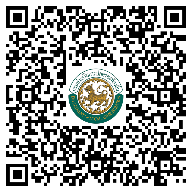 shorturl.asia/0C5Kzกองพัฒนาและส่งเสริมการบริหารงานท้องถิ่นกลุ่มงานส่งเสริมการกระจายอำนาจและการจัดทำงบประมาณเงินอุดหนุนโทร. ๐ ๒๒๔๑ ๙๐๐๐ ต่อ 2332 โทรสาร ๐ ๒๒๔๑ ๖๙56